АДМИНИСТРАЦИЯ ВОРОБЬЕВСКОГО 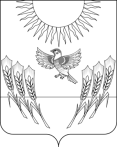 МУНИЦИПАЛЬНОГО РАЙОНА ВОРОНЕЖСКОЙ ОБЛАСТИП О С Т А Н О В Л Е Н И Еот 06 сентября 2017 г.  №   347               .    	            с. ВоробьевкаОб официальном сайте администрации Воробьевского муниципального района в сети ИнтернетВ соответствии с Федеральным законом от 09.02.2009 г. № 8-ФЗ «Об обеспечении доступа к информации о деятельности государственных органов и органов местного самоуправления», администрация Воробьевского муниципального района п о с т а н о в л я е т :1. Определить в качестве официального сайта, содержащего информацию о деятельности администрации Воробьевского муниципального  района Воронежской области, сайт, расположенный по интернет-адресу: http://www.vorob-rn.ru.2. Утвердить  Положение об официальном сайте администрации Воробьевского муниципального района Воронежской области сети Интернет (далее - Положение) согласно приложению № 1.3. Утвердить Регламент информационного наполнения официального сайта администрации Воробьевского муниципального  района Воронежской области в сети Интернет (далее - Регламент) согласно приложению № 2.4. Возложить ответственность за информационное наполнение и развитие официального сайта на отдел организационной работы и делопроизводства администрации Воробьевского муниципального района (Пипченко Е.А.).5. Руководителям структурных подразделений администрации Воробьевского муниципального района и подведомственных учреждений обеспечить своевременную подготовку и предоставление общедоступной информации для размещения на официальном сайте администрации Воробьевского муниципального района в соответствии с Регламентом, а также недопущение размещения информации, доступ к которой ограничен федеральными законами. 6. Контроль за исполнением настоящего постановления возложить на руководителя аппарата администрации Воробьевского муниципального района Рыбасова Ю.Н.Глава администрациимуниципального района                                                                М.П. ГордиенкоРуководитель аппарата администрации муниципального района 						Ю.Н.РыбасовНачальник отдела организационной работы и делопроизводства						Е.А.ПипченкоНачальник юридического отдела 					В.Г.КамышановПриложение N 1к постановлению администрации Воробьевского муниципального района от 06.09.2017 № 347Положениеоб официальном сайте администрации Воробьевского муниципального района в сети Интернет1. Настоящее Положение определяет основные принципы организации ведения официального сайта администрации Воробьевского муниципального района в сети Интернет (далее - сайт).2. Сайт создан в соответствии с Федеральным законом от 9 февраля 2009 г. № 8-ФЗ «Об обеспечении доступа к информации о деятельности государственных органов и органов местного самоуправления» в целях обеспечения реализации прав граждан и организаций на доступ к информации о деятельности администрации Воробьевского муниципального района, а также подведомственных ей организаций.3. Информационная структура сайта определяется в соответствии с перечнем информации, размещаемой на официальном сайте органов местного самоуправления Воробьевского муниципального района, утвержденным правовым актом администрации Воробьевского муниципального района.4. Доступ к сайту осуществляется пользователями, имеющими доступ к сети Интернет, по адресу: http://www.vorob-rn.ru5. Информационное наполнение сайта осуществляется в соответствии с настоящим Положением и Регламентом информационного наполнения официального сайта администрации Воробьевского муниципального района в сети Интернет (далее - Регламент).	6. Обеспечение функционирования сайта осуществляет отдел организационной работы и делопроизводства администрации Воробьевского муниципального района, в том числе - организацию и выполнение работ по информационному наполнению и развитию сайта;оперативное обновление текстовой и графической информации на сайте;ведение информационной структуры сайта;поддержку актуальности интерактивных элементов сайта;редактирование, адаптацию и оптимизацию текстовых материалов для сайта;компьютерную обработку и оптимизацию исходных материалов;мониторинг работоспособности сайта;добавление ссылок, разделов;организацию работ по совершенствованию, изменению, оптимизации дизайна сайта, его информационной структуры, системы навигации;рассмотрение и согласование размещения информации, предоставляемой структурными подразделениями администрации Воробьевского муниципального района в соответствии с Регламентом;размещение общедоступной информации о деятельности администрации Воробьевского муниципального района в сети Интернет в форме открытых данных;размещение на сайте информации, полученной от структурных подразделений администрации Воробьевского муниципального района в соответствии с Регламентом;контроль работы структурных подразделений администрации Воробьевского муниципального района по предоставлению информации для размещения на сайте в соответствии с Регламентом;организацию работ по обеспечению технического сопровождения (поддержки) сайта;модернизацию сайта.резервное копирование данных и настроек сайта.Приложение № 2к постановлению администрации Воробьевского муниципального района от 06.09.2017 № 347Регламентинформационного наполнения официального сайта администрации Воробьевского муниципального  района в сети ИнтернетI. Общие положения1.1. Настоящий Регламент определяет правила организации работ в администрации Воробьевского муниципального района по подготовке и размещению общедоступной информации о деятельности администрации Воробьевского муниципального района на официальном сайте администрации Воробьевского муниципального района в сети Интернет (далее - сайт).1.2. Информация для размещения на сайте предоставляется структурными подразделениями и должностными лицами администрации Воробьевского муниципального района в соответствии с перечнем информации о деятельности администрации Воробьевского муниципального района, размещаемой в сети Интернет (приложение № 1 к Регламенту) и Перечнем  открытых данных администрации Воробьевского муниципального района, ее структурных подразделений, подлежащих размещению в информационно-телекоммуникационной сети Интернет (приложение № 2 к настоящему Регламенту)1.3. Общедоступная информация о деятельности администрации Воробьевского муниципального района размещается в сети Интернет в форме открытых данных в соответствии с постановлением Правительства Российской Федерации от 10 июля 2013 г. N 583 «Об обеспечении доступа к общедоступной информации о деятельности государственных органов и органов местного самоуправления в сети Интернет в форме открытых данных», распоряжением Правительства Российской Федерации от 10 июля 2013 г. № 1187-р, методическими рекомендациями по публикации открытых данных государственными органами и органами местного самоуправления и техническими требованиями к публикации открытых данных, утвержденными протоколом заседания Правительственной комиссии по координации деятельности открытого правительства от 4 июня 2013 г. № 4.1.4. Руководители структурных подразделений администрации Воробьевского муниципального района обеспечивают предоставление для размещения на сайте полной и достоверной информации о деятельности структурных подразделений администрации Воробьевского муниципального района, а также подведомственных администрации Воробьевского муниципального района организаций в соответствии с настоящим Регламентом, а также недопущение размещения на указанном сайте информации, доступ к которой ограничен федеральными законами.1.5. На сайте размещается общедоступная информация, указанная в приложении № 1 к Регламенту, общедоступная информация о деятельности администрации Воробьевского муниципального района в форме открытых данных, а также иная общедоступная информация о деятельности администрации Воробьевского муниципального района.Персональная ответственность за содержание, полноту, достоверность и своевременность предоставляемой информации возлагается на руководителей структурных подразделений. При этом должно быть обеспечено соблюдение установленных требований по защите сведений, составляющих государственную тайну, служебной информации ограниченного распространения и персональных данных.II. Функции структурных подразделений администрации Воробьевского муниципального района по подготовке и своевременному предоставлению информации для размещения на сайте2.1. Руководитель структурного подразделения обеспечивает:контроль за предоставлением информации о текущей деятельности структурного подразделения в порядке и в сроки, установленные настоящим Регламентом;предоставление информации о текущей деятельности структурного подразделения должностному лицу, ответственному за ведение официального сайта (далее - уполномоченное лицо), в порядке и в сроки, установленные настоящим Регламентом;мониторинг актуальности информации, размещенной на сайте, относящейся к направлению деятельности структурного подразделения, не реже 1 раза в три месяца.III. Подготовка информации для размещения на сайте3.1. Руководитель структурного подразделения является ответственным за своевременную подготовку информации, предназначенной для размещения на сайте, и направление ее уполномоченному лицу с сопроводительным письмом в котором указываются:перечень информации с указанием наименований прилагаемых файлов;раздел сайта, в котором необходимо опубликовать предоставленную информацию.Информация, предназначенная для размещения на сайте направляется в отдел организационной работы и делопроизводства на адрес электронной почты vorob@govvrn.ru в виде электронных документов в текстовом (редактируемом) формате, либо предоставляется на носителях информации.3.2. Ответственность за соответствие электронных копий направляемых для размещения на сайте нормативных правовых актов оригиналу несет подписавший соответствующее сопроводительное письмо руководитель структурного подразделения.3.3. Информация в виде электронного документа, предназначенная для размещения на сайте, должна содержать:название (заголовок);основной текст (кроме нормативных правовых актов);дополнительную информацию в графическом, текстовом или мультимедийном формате (при необходимости);реквизиты (при наличии нормативных правовых актов);источник получения или официального опубликования (для информации сторонних организаций).3.4. Текстовая, графическая, видео- или аудиоинформация предоставляется структурными подразделениями в открытых форматах в соответствии с требованиями в соответствии с Требованиями к технологическим, программным и лингвистическим средствам обеспечения пользования официальным сайтом администрации Воробьевского муниципального района, утвержденными постановлением администрации Воробьевского муниципального района. 3.5. Информационные материалы предоставляются структурными подразделениями в соответствии с приложениями № 1 и № 2 к Регламенту.IV. Размещение информации на сайте4.1. Сотрудник отдела организационной работы и делопроизводства, уполномоченный на размещение информации на официальном сайте (далее – уполномоченное лицо) обязан своевременно согласовывать предоставленную структурными подразделениями информацию.4.2. Уполномоченное лицо вправе вернуть сопроводительным письмом предоставленную информацию на доработку в направившее ее структурное подразделение с указанием причин возврата.4.3. Уполномоченное лицо вправе осуществлять стилистические правки, редактировать текст предоставленной для размещения информации, содержащий грамматические, орфографические и пунктуационные ошибки.4.4. Редактирование текста информации, включая смысловые ошибки, осуществляется уполномоченным лицом с участием структурного подразделения, предоставившего информацию.4.5. Не допускается редактирование информации, носящей нормативно-правовой характер.4.6. Уполномоченное лицо обязано своевременно размещать на сайте согласованную информацию.4.7. Информация размещается в разделах по направлениям деятельности. По решению уполномоченного лица отдельная информация, предоставленная структурными подразделениями, может быть размещена на главной странице сайта.Приложение № 1к Регламенту информационного наполнения официального сайта администрации Воробьевского муниципального района  в сети ИнтернетПеречень информации о деятельности администрации Воробьевского муниципального района, размещаемой в сети «Интернет»Приложение № 2к Регламенту информационного наполнения официального сайта администрации Воробьевского муниципального района  в сети ИнтернетПеречень открытых данных администрации Воробьевского муниципального района, ее структурных подразделений, подлежащих размещению в информационно-телекоммуникационной сети «Интернет»№ п/пНаименование информацииПериодичность обновленияОтветственный за подготовкуОтветственный за подготовку123441.Общая информация об АдминистрацииОбщая информация об АдминистрацииОбщая информация об АдминистрацииОбщая информация об Администрации1.1.Полное и сокращенное наименование, структура Администрации, почтовый адрес, адрес электронной почты, номера телефонов справочных служб;Поддерживается в актуальном состоянииПоддерживается в актуальном состоянииОтдел организационной работы и делопроизводства1.2.Структура Администрации,в течение 5 рабочих дней со дня утверждения либо изменения структурыв течение 5 рабочих дней со дня утверждения либо изменения структурыОтдел организационной работы и делопроизводства1.3.Сведения о полномочиях Администрации, а также перечень законов и иных нормативных правовых актов, определяющих полномочия администрациив течение 5 рабочих дней со дня утверждения либо изменения соответствующих нормативных правовых и иных актов. Перечень законов и иных нормативных правовых актов поддерживается в актуальном состояниив течение 5 рабочих дней со дня утверждения либо изменения соответствующих нормативных правовых и иных актов. Перечень законов и иных нормативных правовых актов поддерживается в актуальном состоянииЮридический отдел1.4.Сведения о задачах и функциях структурных подразделений Администрации, а также перечень законов и иных нормативных правовых актов, определяющих эти полномочия, задачи и функциив течение 5 рабочих дней со дня утверждения либо изменения соответствующих нормативных правовых и иных актов. Перечень законов и иных нормативных правовых актов поддерживается в актуальном состоянии в течение 5 рабочих дней со дня утверждения либо изменения соответствующих нормативных правовых и иных актов. Перечень законов и иных нормативных правовых актов поддерживается в актуальном состоянии Руководители структурных подразделений1.5.перечень подведомственных организаций, сведения об их задачах и функциях, а также почтовые адреса, адреса электронной почты (при наличии), номера телефонов справочных служб подведомственных организаций;в течение 5 рабочих дней со дня подписания правового акта о создании организации. Поддерживается в актуальном состояниив течение 5 рабочих дней со дня подписания правового акта о создании организации. Поддерживается в актуальном состоянииОтдел организационной работы и делопроизводстваРуководители структурных подразделений, в ведомственном подчинении которых находятся учреждения1.6.сведения о руководителях Администрации, её структурных подразделений, руководителях подведомственных организаций (фамилии, имена, отчества, а также при согласии указанных лиц иные сведения о них);в течение 3 рабочих дней со дня назначения. Поддерживается в актуальном состояниив течение 3 рабочих дней со дня назначения. Поддерживается в актуальном состоянииОтдел организационной работы и делопроизводства1.7.перечни информационных систем, банков данных, реестров, регистров, находящихся в ведении Администрации, подведомственных организаций;Поддерживается в актуальном состоянииПоддерживается в актуальном состоянииОтдел организационной работы и делопроизводства1.8.сведения о средствах массовой информации, учрежденных Администрацией в течение 5 рабочих дней со дня регистрации средства массовой информации. Поддерживается в актуальном состояниив течение 5 рабочих дней со дня регистрации средства массовой информации. Поддерживается в актуальном состоянииОтдел организационной работы и делопроизводства2Информация о нормотворческой деятельности АдминистрацииИнформация о нормотворческой деятельности АдминистрацииИнформация о нормотворческой деятельности АдминистрацииИнформация о нормотворческой деятельности Администрации2.1.муниципальные правовые акты, изданные Администрацией, включая сведения о внесении в них изменений, признании их утратившими силу, а также сведения о государственной регистрации муниципальных правовых актов в случаях, установленных законодательством Российской Федерации; признании их судом недействующими, а также сведения о государственной регистрации муниципальных правовых актов в случаях, установленных законодательством Российской Федерации;в течение 5 рабочих дней со дняопубликованияСведения о судебных постановлениях по делам о признании недействующими муниципальных правовых актовв течение 5 рабочих дней со дня поступления судебного постановленияЮридический отделЮридический отдел2.2.тексты проектов муниципальных правовых актов, внесенных в Совет народных депутатов Воробьевского муниципального района;Поддерживается в актуальном состоянииЮридический отделЮридический отдел2.3.информацию о закупках товаров, работ, услуг для обеспечения государственных и муниципальных нужд в соответствии с законодательством Российской Федерации о контрактной системе в сфере закупок товаров, работ, услуг для обеспечения государственных и муниципальных нужд;Поддерживается в актуальном состоянииЮридический отделЮридический отдел2.4.административные регламенты и стандарты муниципальных услуг;в течение 5 рабочих дней со дня опубликования Поддерживается в актуальном состоянииОтдел организационной работы и делопроизводстваОтдел организационной работы и делопроизводства2.5.установленные формы обращений, заявлений и иных документов, принимаемых Администрацией к рассмотрению в соответствии с законами и иными нормативными правовыми актами, муниципальными правовыми актами;Поддерживается в актуальном состоянииРуководители структурных подразделенийРуководители структурных подразделений2.6.порядок обжалования муниципальных правовых актов;Поддерживается в актуальном состоянииЮридический отделЮридический отдел3Информация об участии Администрации в целевых и иных программах, а также о мероприятиях, проводимых Администрацией, в том числе сведения об официальных визитах и о рабочих поездках руководителей и официальных делегаций Администрации;Поддерживается в актуальном состоянииРуководители структурных подразделенийРуководители структурных подразделений4Информация о состоянии защиты населения и территорий от чрезвычайных ситуаций и принятых мерах по обеспечению их безопасности, о прогнозируемых и возникших чрезвычайных ситуациях, о приемах и способах защиты населения от них, а также иная информация, подлежащая доведению до сведения граждан и организаций в соответствии с федеральными законами, законами Воронежской области;Поддерживается в актуальном состоянииПомощник главы администрации по ГОЧСПомощник главы администрации по ГОЧС5Информация о результатах проверок, проведенных Администрацией в пределах её полномочий, а также о результатах проверок, проведенных в Администрации и  подведомственных организациях;не позднее 5 рабочих дней со дня подписания актов проверокРуководители структурных подразделенийРуководители структурных подразделений6.Тексты официальных выступлений и заявлений главы администрации и заместителей главы администрации;Поддерживается в актуальном состоянииОтдел организационной работы и делопроизводстваОтдел организационной работы и делопроизводства7.Статистическая информация о деятельности АдминистрацииСтатистическая информация о деятельности АдминистрацииСтатистическая информация о деятельности АдминистрацииСтатистическая информация о деятельности Администрации7.1.статистические данные и показатели, характеризующие состояние и динамику развития экономической, социальной и иных сфер жизнедеятельности, регулирование которых отнесено к полномочиям АдминистрацииЕжегодно до 1 маяОтдел по экономике и управлению муниципальным имуществомОтдел по экономике и управлению муниципальным имуществом7.2.сведения об использовании Администрацией и  подведомственными организациями выделяемых бюджетных средств;ежеквартальноФинансовый отделФинансовый отдел7.3.сведения о предоставленных организациям и индивидуальным предпринимателям льготах, отсрочках, рассрочках, о списании задолженности по платежам в районный бюджет;Поддерживается в актуальном состоянииФинансовый отдел Отдел по экономике и управлению муниципальным имуществомФинансовый отдел Отдел по экономике и управлению муниципальным имуществом8.Информация о кадровом обеспечении АдминистрацииИнформация о кадровом обеспечении АдминистрацииИнформация о кадровом обеспечении АдминистрацииИнформация о кадровом обеспечении Администрации8.1.порядок поступления граждан на муниципальную службу;Поддерживается в актуальном состоянииОтдел организационной работы и делопроизводстваОтдел организационной работы и делопроизводства8.2.сведения о вакантных должностях вакантных должностях муниципальной службы, имеющихся в Администрации;в течение 5 рабочих дней после объявления вакантной должностиОтдел организационной работы и делопроизводстваОтдел организационной работы и делопроизводства8.3.квалификационные требования к кандидатам на замещение вакантных должностей муниципальной службы;в течение 5 рабочих дней со дня утверждения Поддерживается в актуальном состоянииОтдел организационной работы и делопроизводстваОтдел организационной работы и делопроизводства8.4.условия и результаты конкурсов на замещение вакантных должностей муниципальной службы;условия конкурса размещаются не позднее 5 рабочих дней до проведения конкурса. Результаты - в течение 5 рабочих дней после проведения конкурсаОтдел организационной работы и делопроизводстваОтдел организационной работы и делопроизводства8.5.номера телефонов, по которым можно получить информацию по вопросу замещения вакантных должностей в Администрации;Поддерживается в актуальном состоянииОтдел организационной работы и делопроизводстваОтдел организационной работы и делопроизводства8.6.перечень образовательных учреждений, подведомственных Администрации, с указанием почтовых адресов образовательных учреждений, а также номеров телефонов, по которым можно получить информацию справочного характера об этих образовательных учреждениях;Поддерживается в актуальном состоянииОтдел по образованиюОтдел по образованию9Информация о работе администрации с обращениями граждан (физических лиц)Информация о работе администрации с обращениями граждан (физических лиц)Информация о работе администрации с обращениями граждан (физических лиц)Информация о работе администрации с обращениями граждан (физических лиц)9.1.порядок и время приема граждан (физических лиц), в том числе представителей организаций (юридических лиц), общественных объединений, государственных органов, органов местного самоуправления, с указанием актов, регулирующих эту деятельность;Поддерживается в актуальном состоянииОтдел организационной работы и делопроизводстваОтдел организационной работы и делопроизводства9.2порядок рассмотрения  обращений граждан (физических лиц), в том числе представителей организаций (юридических лиц), общественных объединений, государственных органов, органов местного самоуправленияПоддерживается в актуальном состоянииОтдел организационной работы и делопроизводстваОтдел организационной работы и делопроизводства9.3.Нормативные правовые и иные акты, регулирующие вопросы работы с обращениями граждан (физических лиц), организаций (юридических лиц), общественных объединений, государственных органов и органов местного самоуправления в Администрациив течение 5 рабочих дней со дня утверждения нормативного правового и иного акта.Поддерживается в актуальном состоянииОтдел организационной работы и делопроизводстваОтдел организационной работы и делопроизводства9.4.фамилию, имя и отчество руководителя подразделения или иного должностного лица, к полномочиям которых отнесены организация приема граждан, в том числе представителей организаций, общественных объединений, государственных органов и органов местного самоуправления, обеспечение рассмотрения их обращений, а также номер телефона, адрес электронной почты, по которому можно получить информацию справочного характерав течение 5 рабочих дней со дня назначенияОтдел организационной работы и делопроизводстваОтдел организационной работы и делопроизводства9.5.обзоры обращений граждан, в том числе представителей организаций, общественных объединений, государственных органов и органов местного самоуправления, а также обобщенная информация о результатах рассмотрения этих обращений и принятых мерахежеквартальноОтдел организационной работы и делопроизводстваОтдел организационной работы и делопроизводства№ п/пИнформация Периодичность размещения и обновленияОтветственный за предоставление информации12341Перечень структурных подразделений администрации Воробьевского муниципального районаПо мере необходимостиРуководитель аппарата администрации района2Перечень подведомственных учреждений отдела по культуре и туризму администрации Воробьевского  муниципального районаПо мере необходимостиОтдел по культуре и туризму  администрации Воробьевского муниципального района3Перечень подведомственных учреждений отдела по образованию,   администрации Воробьевского муниципального районаПо мере необходимостиОтдел по образованию,   администрации Воробьевского муниципального района4Перечень иных подведомственных организаций, предприятий  администрации Воробьевского муниципального районаПо мере необходимостиСоответствующие структурные подразделения администрации Воробьевского муниципального района